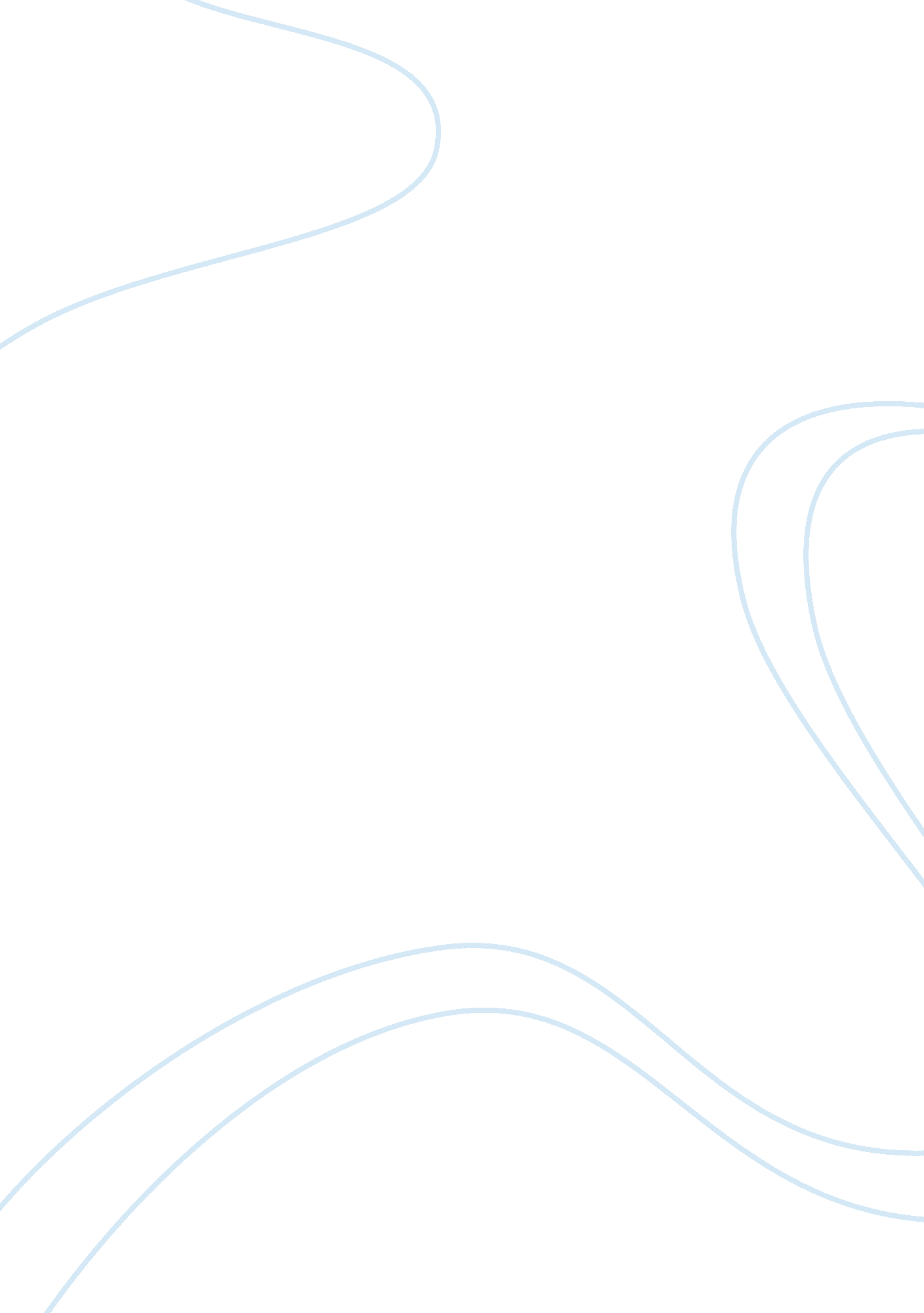 Effective biblical church leadershipReligion, Catholic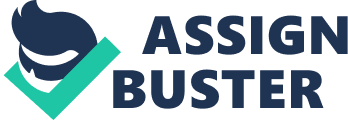 Africa International University A. I. C G. S. U Training College Church Youth Ministry Strategic Plan Period: 1st October 2012-31st December 2012 Unit Title: Church Administration Unit Code: PA 204 Presented to : Lecturer –Dinah K. Nyamai Presented by: Stephen Mutua Adm no: 12066 Background General Service Unit Training College Embakasi Church is a under the umbrella of Africa Inland Church of Kenya. We are situated in the Training College main compound. The Church main congregants are the Training college community and the surrounding neighbors. Since the church was started there has never been any active youth ministry. There has been growing need to meet the spiritual needs of the increasing number of youth church members. This has led the church administration to take a move to initiate and strategize on how to effectively the community at large. Thus, a need for a comprehensive and attainable strategic plan for the youth ministry be put in place to help our young people. The Church Strategic Plan for youth ministry will be for a period of three months from 1st October 2012- 31st December 2012. Our first main focus will be to equip the leaders who will thus help has a important means to reach the entire group. Time has come that the church has to seriously need to invest in the youth group for if we miss them then the churches will be at a threat of closing their doors tomorrow. This is because there will be no one of the young generation to be handed over the churchleadership. Our strategic plan has been prepared in line with the Vision, Mission, goalsof Africa Inland Church of Kenya; VISION: To equip and teach every church member in all wisdom, so that every church member may be mature in Christ; Col: 1-28 MISSION: To fulfill the Great Commission of Our Lord Jesus Christ. (Matthew 28: 19-20) Our Goals: 1. To fulfill the great commission of our Lord Jesus Christ. (Matthew 28: 19, 20;" Go therefore and make disciples of all nations... 2. To instruct and strengthen church members in the faith and holy living  3. To help Christians to stand firm on the scriptures principles  4. To show and demonstrate Christ's love and concern for people by engaging in selective community development projects based on biblical and evangelical principles and practices Our Vision, Mission, Goal and objectives for the Africa Inland church General Service Unit Training College Embakasi youth ministry; Vision To be a youth ministry that effectively shares our faith and hope in Jesus Christ, (Acts 20: 27), Mission: To nurture the youth in church so as to nurture their peers in Christ . Goal: To inspire, train and mentor Christ like youth leaders. Objectives: 1. By the end of October 2012, fifteen youth leaders will be trained to lead at least four youth members through personal Bible study and evangelism. 2. By the end of November 2012, all the trained leaders will evangelize to at least ten people mainly the youth in our surrounding church community. 3. By the end of December 2012, youth leaders will be trained on how to effectively formulate youth programs. October - 2012. | ACTIVITY | HOW TO ACCOMPLISH THE ACTIVITY | WHO TO UNDERTAKE THE ACTIVITY | COST | | A three day seminar for the| The seminar takes place weekly on | Youth pastor, Youth Patron and the youth | Total cost is ksh 20, 000. 0 | | youth leaders. | Saturday’s, starting from 9: am-3: 30pm | chairman to organize the other youth | The facilitators will be honored | | The seminar topic will be how | We will have two facilitators for the seminar. | leaders to attend the seminar and be | with Ksh 1, 000/= on everyday of | | to lead a Bible study group and| | available on time. | attendance . Thus totalcost foe them| | evangelism | | Youth leaders attending the seminar will | will be Ksh 6, 000/=. | | | be fifteen. | Tea and snacks will cost kshs | | | | | 4, 000/= and Lunch will be Kshs | | | | | 10, 000/=. | ? Evaluation; At the end of the three day training seminar the leaders will undertake an exam and some practical presentation on what they have learned in the seminar. . November 2012 | ACTIVITY | HOW TO ACCOMPLISH THE ACTIVITY | WHO TO UNDERTAKE THE ACTIVITY | COST | | Youth leaders and other five | The group will divide themselves into four | Youth Pastor, Youth patron and The youth | Approximately Ksh 17, 000. | | active members will evangelize in| groups. | chairman will lead the other group. | The amount ksh 12, 000/= for lunch | | the area around the church | Evangelism will be a three day ministry taking | We expect twenty participants. and kshs 5, 000/= for soda and | | community. | place weekly every Saturday of the week. A door | | snacks for the get together. | | | to door and one on one evangelism method. | | | | | | | | Evaluation; After end of evangelism each group will be giving their reports on how many people were saved, challenges the met in the field, follow up procedures adopted e. g contacts of those with specialn needs and the newly converted members. • Fourth Saturday we will hold get together fellowship especially to welcome the new converts from the evangelism ministry. 3. December 2012 | ACTIVITY | HOW TO ACCOMPLISH THE ACTIVITY | WHO TO UNDERTAKE THE ACTIVITY | COST | | A two day seminar for youth | The seminar will take place weekly on Saturdays. The Christianeducationdepartment | Kshs 7, 000. 00 will be used to | | leaders on formulating smart youth | Leaders to be trained on how to identify youth | coordinator will facilitate the seminar. | cater for tea and snacks Kshs | | programs in line with the youth | needs and how to formulate programs in line with | All the fifteen youth leaders will attend | 2, 500. 00 and lunch kshs 4, 500. 00 | | members needs. | how to overcome and reach those needs. | the seminar. | for the two days | Evaluation There will be an exam at the end of the seminar and each leader to formulate his or her program to be presented for discussion by all youth leaders. I believewith the above training foundation for the leaders will be an important tool to be used in the ministry to reach even more and more in the community at this time when young men and women are vulnerable to all manner of social entertainment and vices. With the help of the trained leaders we will be able to reach many and unto their personal spiritual needs. 